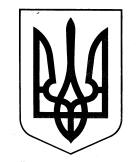 МІНІСТЕРСТВО ОСВІТИ І НАУКИ УКРАЇНИДЕРЖАВНА НАУКОВА УСТАНОВА«ІНСТИТУТ ІННОВАЦІЙНИХ ТЕХНОЛОГІЙ І ЗМІСТУ ОСВІТИ»вул. Митрополита Василя Липківського, . Київ, 03035, тел./факс: (044) 248-25-13від 02.04.2014 № 14.1/10-999   На № ______  від __________Міністерство освіти і науки, молоді та спорту Автономної Республіки Крим, управління, департаменти освіти і науки обласних, Київської та Севастопольської міських державних адміністраційОбласні інститути післядипломної педагогічної освітиПро методичні рекомендації щодо проведення Всеукраїнської військово-патріотичної спортивної гри «Зірниця»З метою підвищення рівня якості організації Всеукраїнської військово-патріотичної спортивної гри «Зірниця» надсилаємо методичні рекомендації щодо проведення Всеукраїнської гри «Зірниця».  Просимо поінформувати працівників районних (міських) управлінь (відділів) освіти і науки та методистів обласних інститутів післядипломної педагогічної освіти, відповідальних за проведення Всеукраїнської гри в регіоні.Додаток: на 18 арк.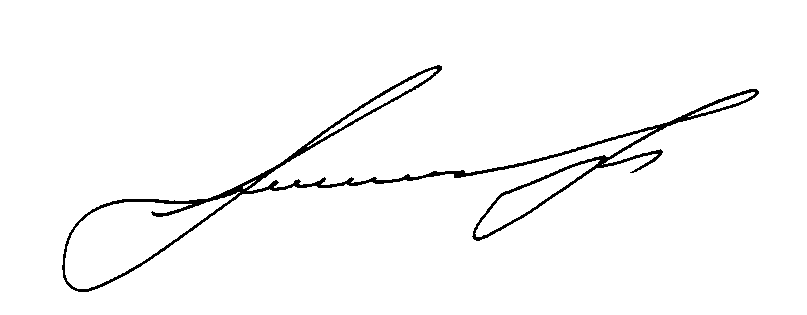 Заступник директора		    Ю. І. ЗавалевськийАртеменко О. А. (044) 248-26-55Волик І. А. (044) 248-21-38Додаток до листа Інституту інноваційних технологій і змісту освіти від 02.04.2014 № 14.1/10-999 Методичні рекомендації щодо проведення Всеукраїнської військово-патріотичної спортивної гри «Зірниця»Військово-патріотичне виховання – це процес цілеспрямованого систематичного формування у дітей та молоді почуття патріотизму, духовної та психологічної готовності до виконання громадянського та конституційного обов’язку щодо зміцнення обороноздатності держави та захисту України. Одним із засобів військово-патріотичного виховання є Всеукраїнська військово-патріотична спортивна гра «Зірниця».Всеукраїнська гра проводиться відповідно до Положення про Всеукраїнську військово-патріотичну спортивну гру, затвердженого наказом Міністерства освіти і науки, молоді та спорту України, Міністерства оборони України від 16 грудня 2011 р. № 1443/779 та зареєстрованого в Міністерстві юстиції України 29 грудня 2011 р. за № 1567/20305.З метою посилення роботи та об’єднання зусиль щодо військово-патріотичного виховання Міністерством освіти і науки України та Міністерством оборони України затверджено Спільний план заходів з питань військово-патріотичного виховання молоді, яким передбачено надання Збройними Силами України організаційної та методичної допомоги місцевим органам влади та закладам освіти щодо проведення Всеукраїнської військово-патріотичної спортивної гри «Зірниця». Також рекомендуємо залучати обласні відділення Комітету з фізичного виховання та спорту Міністерства освіти і науки України, структурні підрозділи з реалізації державної молодіжної політики обласних державних адміністрацій.Відповідно до договорів про співпрацю Міністерства освіти і науки, Інституту інноваційних технологій і змісту освіти з Товариством сприяння обороні України, Товариством Червоного Хреста України можливе залучення територіальних представництв цих організацій до підготовки та проведення таких конкурсів Всеукраїнської гри, як «Вогнева підготовка», «Долікарська допомога». До підготовки та проведення гри доцільно залучати ветеранські та інші громадські організації України.Рекомендуємо Всеукраїнську гру «Зірниця» присвятити 70-й річниці визволення України від фашистських загарбників та Перемоги у Великій Вітчизняній війні 1941-1945 років, спрямувати роботу на формування в учасників гри національної гідності, прагнення до вивчення героїчних сторінок історії українського народу.Формуванню патріотичних почуттів та національної самосвідомості, вихованню гордості за свій рідний край та державу буде сприяти проведення під час змагань зустрічей з державними, громадськими та культурними діячами, ветеранами війни, учасниками бойових дій на території інших держав (воїнами-інтернаціоналістами), відомими спортсменами; вечорів патріотичної пісні, виступів творчих колективів.Важливим аспектом проведення гри є професійна орієнтація молоді, популяризація військової служби у Збройних Силах та інших військових формуваннях України. З цього приводу доречно буде залучити особовий склад військових частин, військових навчальних закладів для ознайомлення учасників гри з особливостями проходження військової служби, умовами повсякденної діяльності підрозділів, технічними характеристиками озброєння та військової техніки військових частин, побутовими умовами проходження військової служби курсантами військових навчальних закладів тощо. Цікавою формою такої роботи може бути проведення «Школи молодого бійця», під час якої діти можуть дізнатися про статутні засади проходження військової служби, набути навичок безпечної поведінки. У процесі підготовки дітей до участі у грі доречно організувати зустрічі учнівської молоді з командирами (начальниками) військових частин, закладів та установ Збройних Сил України, відвідування військових частин, вищих військових навчальних закладів та закладів культури (будинків офіцерів, військових музейних утворень, бібліотек) тощо.При проведенні змагань І та ІІ етапів рекомендуємо поряд с Державною символікою використовувати символіку Всеукраїнської гри «Зірниця», зразки якої можна знайти на сайті Інституту інноваційних технологій і змісту освіти (www.iitzo.gov.ua). У разі проведення змагань протягом декількох днів варто організовувати загальні шикування команд вранці та ввечері з ритуалу підняття (спуску) Державного Прапора України, виконанням Державного Гімну України, підбиттям підсумків дня, оголошенням результатів певних конкурсів. На церемонію відкриття змагань можна запросити команду-учасницю фінальних змагань попереднього року, провести показові виступи команд-переможниць районних, обласних етапів, запровадити традицію передачі естафети гри.Вимоги безпеки під час проведення змагань Всеукраїнської гри «Зірниця»При організації та проведенні змагань Всеукраїнської гри «Зірниця» слід дотримуватися відповідних вимог, визначених Правилами безпеки під час проведення занять з фізичної культури і спорту в загальноосвітніх навчальних закладах, затвердженими наказом Міністерства освіти і науки України                  від 01 червня 2010 р. № 521, зареєстрованим в Міністерстві юстиції України             9 серпня 2010 р. за № 651/17946, Правилами безпеки під час проведення занять з допризовної підготовки в загальноосвітніх, професійно-технічних навчальних закладах і вищих навчальних закладах І та ІІ рівнів акредитації, затвердженими наказом Міністерства праці та соціальної політики від 21 серпня 2000 р. № 213, зареєстрованим в Міністерстві юстиції України 15 листопада 2000 р. за                      № 823/5044. Місця проведення змагань мають бути відповідно облаштовані та забезпечувати безпеку учасників гри. Відповідальність за дотримання правил безпеки під час проведення конкурсів, змагань, естафети несе Головний суддя, він проводить цільовий інструктаж з безпеки життєдіяльності з членами суддівської колегії, про що складається протокол. Під час проходження командою мандатної комісії з керівниками команди також проводиться вступний інструктаж з техніки безпеки, про що складається протокол. Керівники проводять відповідний інструктаж з учасниками команди та надають Головному судді відомість про проведення інструктажу. Відповідальність за життя дітей у дорозі та у вільний від змагань час несуть керівники команд.Перед початком проходження командою відповідного конкурсу, змагання, естафети старший суддя проводить інструктаж, доводить до відома учасників правила та особливості конкурсу.На місці проведення конкурсів, змагань, естафети обов’язково має бути медичний працівник з необхідним набором медикаментів, перев’язувальних матеріалів та приладь. Загальне керівництво організацією медичного контролю за станом здоров’я учасників змагань здійснює головний лікар змагань (заступник Головного судді з медичних питань), рішення якого в межах компетентності обов’язкові для виконання учасниками, керівниками команд, суддями, організаторами змагань. По закінченні гри головний лікар змагань подає до організаційного комітету звіт про стан захворюваності та травматизму учасників гри. Наголошуємо, що важливим фактором забезпечення порядку та безпеки під час змагань є особистий приклад керівників команд, членів суддівської колегії, представників організаційного комітету.Вимоги до документів, що подаються до мандатної комісіїУ Всеукраїнській грі «Зірниця» беруть участь учні (вихованці) 5-9 класів загальноосвітніх навчальних закладів, які не досягли 15-річного віку, допущені до спортивних змагань, мають медичні довідки про відсутність інфекційних захворювань та контакту з інфекційними хворими, страховий поліс. Команда, в якій хоча б один учасник не відповідає зазначеним вимогам або не має відповідних документів, бере участь у змаганнях поза конкурсом та не може претендувати на призові місця.До мандатної комісії керівники команд подають такі документи:заявку команди у друкованому та електронному вигляді;картки учасників Всеукраїнської гри або учнівські квитки за поточний навчальний рік;копії свідоцтв про народження учасників команд, засвідчені керівником навчального закладу;медичні довідки про відсутність інфекційних захворювань та контакту з інфекційними хворими;страховий поліс від нещасних випадків.У заявці на участь у змаганнях обов’язково вказується назва команди, регіон, склад учасників та керівники команди. Прізвище, ім’я, по батькові учасника вказуються без скорочень відповідно до документів, які засвідчують особу. Дата народження записується у форматі «число. місяць. рік» (наприклад 01.01.2002). Особливу увагу слід звернути на оформлення графи «Висновок лікаря про допуск до змагань». Проти прізвища кожного учасника команди лікар власноруч робить запис «Допущений (допущена)» та ставить свій підпис, який завіряється печаткою або штампом медичного закладу. Кількість печаток (штампів) має рівнятися кількості учасників команди. 	Заявка підписується керівником обласного органу управління освітою та керівником медичного закладу, в якому учасники отримували допуск до змагань. Заявки, завірені особистими печатками лікарів, не є підставою для допуску команди до змагань.Документами, які підтверджують особу учасника команди, є: копія свідоцтва про народження, завірена директором навчального закладу;учнівський квиток або картка учасника гри.Обов’язковими реквізитами учнівського квитка є номер, повна назва навчального закладу, прізвище, ім’я, по батькові, фотографія дитини. Учнівський квиток має бути підписаний керівником навчального закладу та завірений печаткою таким чином, щоб нею було захоплено не менше 1/3 фотографії дитини. Останній запис про навчання має відповідати поточному навчальному року, кількість печаток має відповідати кількості записів. За відсутності учнівських квитків особу учасника засвідчує картка учасника гри, яка містить відомості про учасника, місце та клас навчання, фотографію. Картка підписується керівником навчального закладу та завіряється печаткою. Медична довідка про відсутність інфекційних захворювань та контакту з інфекційними хворими надається учаснику змагань за місцем проживання або у навчальному закладі «на підставі даних медичного огляду дитини, якщо відсутні медичні протипоказання для її перебування у цьому закладі, а також якщо їй проведено профілактичні щеплення згідно з календарем щеплень і вона не перебувала в контакті з хворими на інфекційні хвороби або бактеріоносіями» (Закон України «Про захист населення від інфекційних хвороб»). Довідка має містити ім’я, прізвище дитини, рік народження, найменування навчального закладу. Довідка має бути видана не раніше, ніж за 3 дні до початку змагань, обов'язково завірена печаткою закладу, що її видав.Відповідно до законів України «Про фізичну культуру та спорт», «Про страхування» учасники змагань обов’язково повинні бути застраховані від нещасних випадків на час проведення змагань. Документом, який підтверджує страховку, є страховий поліс. У страховому полісі має бути зазначено: прізвище, ім’я, по батькові застрахованої особи, період дії страхового полісу, суму страховки. У разі здійснення страховки за колективним полісом, список застрахованих осіб повинен бути завірений печаткою страхувальника. Страхова програма, за якою здійснюється страхування, повинна передбачати страховий захист під час спортивних змагань. Як правило це спеціальні програми «Спорт», «Активний відпочинок» тощо. Якщо в умовах договору страхування зазначено, що травми, отримані під час занять спортом чи змагань, не є страховим випадком, такий поліс не може бути підставою для допуску учасника до змагань. Умови проведення та критерії оцінювання конкурсів, змагань Всеукраїнської гри «Зірниця»Перед початком кожного конкурсу (крім конкурсу строю та пісні, воєнно-історичного конкурсу) командир шикує команду в шеренгу по одному та подає старшому судді рапорт про готовність команди до конкурсу: «Товаришу суддя! Команда (назва) до участі у конкурсі (змаганні, естафеті) готова. Командир команди (називає прізвище)». Старший суддя проводить цільовий інструктаж, доводить до відома команди правила та особливості конкурсу. Конкурс строю та пісніУ конкурсі бере участь вся команда. Демонструється виконання стройових прийомів (згідно з вимогами Стройового статуту Збройних Сил України, затвердженого Законом України від 24 березня 1999 року № 549-XIV (зі змінами), навчальної програми предмета «Фізична культура») та виконання державною мовою стройової пісні військово-патріотичного спрямування.Форма одягу – одноманітна для команди (польова або інша на зразок форми Збройних Сил та інших військових формувань України), головні убори – обов’язкові, взуття – за вибором команди (окрім спортивного). Обов’язковою є наявність символіки Всеукраїнської гри «Зірниця» та символіки команди. Використання символіки Збройних Сил та інших військових формувань України на конкурсі забороняється. Команда виходить на місце для показу стройових прийомів в колону по два за командою: «РІВНЯЙСЬ, СТРУНКО, стройовим кроком – РУШ!». Після виходу на визначене місце командир подає команду: «НА МІСЦІ – СТІЙ, право- (ліво-) РУЧ!». Вийшовши на середину строю, командир подає команду: «РІВНЯЙСЬ,  СТРУНКО! Команда (команда проголошує назву), наш девіз (звучить девіз). Рівняння до СЕРЕДИНИ!»; підходить до судді конкурсу та доповідає про готовність команди: «Товаришу суддя! Команда (назва) до участі в конкурсі строю та пісні готова! Командир (називає прізвище)». Суддя вітається: «Здраствуйте, товариші!», на що учасники відповідають: «Бажаємо здоров’я, товаришу суддя!». Привітавшись, суддя подає команду: «ВІЛЬНО!». Після цього команда виконує стройові прийоми в такій послідовності:шикування в одношеренговий стрій; перешикування з одношеренгового строю в двошеренговий;повороти на місці (праворуч, кругом, ліворуч, кругом);перешикування в колону по три за командою: «РОЗІЙДИСЬ! В колону по три – СТАВАЙ!»; проходження урочистим маршем з виконанням військового вітання під час руху; 	проходження з виконанням стройової пісні.Керівник команди підписує результати команди у зведеному протоколі конкурсу та отримує лист результатів команди за підписом старшого судді. Оцінювання конкурсу строю та пісні здійснюється відповідно до критеріїв, визначених у таблиці 1. Вибір кількості балів у межах одного критерію залежить від кількості учасників команди, які виконали завдання з порушеннями (крім оцінювання виконання обов’язків командира).Таблиця 1Переможець конкурсу визначається за найбільшою сумою балів, набраних командою.Воєнно-історичний конкурс У конкурсі бере участь вся команда. Конкурс проводиться у вигляді вікторини з воєнної історії за такими періодами: Київська Русь, козацька доба, військове будівництво в Україні та утворення українських військових формувань у ХХ столітті, становлення та розвиток Збройних Сил України (з 1991 року). Запитання можуть стосуватися подій та персоналій, озброєння та військової техніки, військової символіки та нагород. Питання готуються організаторами відповідно до програми предмету «Історія України» (7-9 клас) та програми гуртка «Зірниця». Крім того, передбачається пошук інформації в додаткових джерелах. Команди мають дати відповіді на 16 запитань. Загальний час, протягом якого команди відповідають на питання, має становити не більше 30 хвилин. Текст завдань конкурсу має розміщуватися на одному аркуші, за необхідності може бути надрукований з обох сторін аркушу.Конкурс доцільно провести в перший день до початку інших змагань програми. Пропонуємо такий порядок проведення конкурсу:до початку конкурсу командири команд отримують інформацію про номер столу, за яким вони будуть розміщуватися, та правила конкурсу;керівники команд знаходяться за межами приміщення, в якому проходить конкурс;за командами закріплюються судді-спостерігачі, які забезпечують одночасну передачу пакету із завданнями за сигналом старшого судді, слідкують за роботою команди; команди займають визначені їм місця;за сигналом старшого судді конкурсу суддя-спостерігач передає командиру команди пакет, в якому знаходиться лист питань, з цього моменту починається відлік часу;командир команди констатує момент завершення роботи словами: «Роботу завершено», суддя-спостерігач фіксує час закінчення роботи над питаннями та зазначає його у листі питань;у разі виявлення порушень правил конкурсу суддя-спостерігач робить відповідний запис у листі питань команди;командир команди та суддя-спостерігач підписують лист питань, після чого суддя-спостерігач вкладає лист питань у пакет та передає його старшому судді конкурсу;після того, як всі команди здали листи запитань, старший суддя коментує питання конкурсу та повідомляє правильні відповіді;перевірка відповідей розпочинається після здачі останнього листа питань або по закінченні визначеного часу, перевірка здійснюється кольоровою ручкою;керівник команди підписує результати перевірки відповідей на листі запитань та отримує лист результатів команди за підписом старшого судді конкурсу. За кожну правильну відповідь команда отримує від 0,5 до 2 балів, в залежності від повноти та правильності відповіді. За порушення правил на команду накладається штраф: додатковий час, зняття балів, анулювання результату команди у конкурсі.	Переможець конкурсу визначається за найбільшою сумою балів, набраних командою. У разі наявності однакової кількості балів у декількох команд переможець визначається за меншим проміжком часу, витраченим командою на відповіді.Вогнева підготовка У конкурсі бере участь вся команда. Стрільба проводиться                                     з пневматичної гвинтівки ІЖ-38, ІЖ-40, ІЖМР-512 з відкритим прицілом по мішені «П» з відстані в  у положенні сидячи за столом з опорою на руки.                З метою дотримання єдиних умов проведення конкурсу учасники здійснюють стрільбу зі зброї, яку забезпечують організатори гри. Кожен учасник знаходиться за окремим столом та виконує 8 пострілів (3 пробних і 5 залікових). Пробні та залікові мішені видруковуються на білому папері та мають бути з одного тиражу. При організації та проведенні конкурсу рекомендуємо дотримуватися вимог Правил безпеки під час проведення занять з допризовної підготовки в загальноосвітніх, професійно-технічних навчальних закладах і вищих навчальних закладах першого та другого рівнів акредитації, затверджених наказом Міністерства праці та соціальної політики України від 21 серпня                2000 р., зареєстрованим в Міністерстві юстиції України 15 листопада 2000 р. за № 823/5044.Особливу увагу слід звернути на зберігання зброї. Для цього біля тиру виділяється окреме приміщення, в якому є шафа із замком, грати на вікнах. По закінченні змагань приміщення опечатується старшим суддею конкурсу. Ключ від приміщення знаходиться у старшого судді. Змагання зі стрільби проводяться в тирах, на стрільбищах, а також, за умови відповідного облаштування, у спортивних залах, класах, на відкритих майданчиках. Місце проведення змагань має забезпечувати рівні умови для всіх учасників та можливість контролю за ходом стрільб суддями конкурсу. Крім того мають бути створені всі умови для унеможливлення появи в зоні вогню людей та тварин. У разі, коли проведення стрільб всіма учасниками команди одночасно неможливе, команда ділиться на необхідну кількість груп, які виконують стрільбу згідно із зазначеним далі порядком. Учасники команди, які не виконують стрільбу, знаходяться у зоні для глядачів разом з керівниками команди. У тирі визначаються такі зони:вихідний рубіж – місце, де шикується та готується до стрільби команда, розміщується за 5м від рубежу відкриття вогню;вогневий рубіж – місце, з якого дозволяється відкриття вогню, облаштовано вогневими позиціями (столами), на яких зазначено порядковий номер, шириною не менше 1 м, глибиною до 1,5 м та місцем для роботи судді на лінії вогню; всі вогневі позиції мають знаходитися на одній лінії;лінія мішеней – облаштована щитами, на яких зазначається порядковий номер відповідний порядковому номеру вогневої позиції, центр мішені має знаходитися на висоті 1,4 м від підлоги, розмір щита має бути 0,6 х 0,6 м; щити для мішеней обов’язково мають бути облаштовані кулеприймачами, що виключають рикошет, виліт кулі за межі лінії мішеней;пункт видачі набоїв – місце обліку та видачі набоїв, розміщується не менше, ніж за 1 м від вихідного рубежу;зона для керівників команди, спостерігачів, глядачів.Зазначені зони виділяються кольоровими смугами та покажчиками. У відкритих тирах для визначення напрямку та сили вітру на відстані 5 м до лінії мішеней встановлюють вітрові прапорці розміром 5 х 40 см. Вогневі позиції та лінія мішеней мають бути добре освітлені. Перед початком конкурсу командир шикує команду на вихідному рубежі, подає рапорт старшому судді про готовність команди. Старший суддя перевіряє склад команди та наявність всіх учасників стрільб (стрілків), проводить інструктаж з правил та техніки безпеки конкурсу «Вогнева підготовка».Суддя на лінії вогню подає команду «Для отримання набоїв, кроком руш!».Після цього у пункті видачі набоїв суддя-секретар видає стрілкам набої у кількості 8 штук, пробні та залікові мішені, номер вогневої позиції. Стрілки розписуються у відомості про проведення інструктажу.Суддя на лінії вогню подає команду «На вогневий рубіж, кроком руш!».Учасники розміщуються на вогневих позиціях (за столами), старший суддя ще раз нагадує правила виконання стрільби. Учасники стрільб зазначають на мішенях назву команди, область, своє ім’я та прізвище, порядковий номер вогневої позиції та вид мішені: пробна, залікова. Суддя на лінії вогню розміщує мішені на щитах відповідно до номерів вогневих позицій учасників стрільб.Під час проведення стрільб суддя на лінії вогню знаходиться на вогневому рубежі збоку від стрілків, старший суддя – позаду стрілків, суддя-секретар на пункті видачі набоїв. Судді не втручаються в дії стрілків за умови додержання ними правил безпеки.Керівники команди не мають право виходити на вогневий рубіж після команди «Приготуватися!» до команди «Стій! Розряджай!»Суддя на лінії вогню  подає команди та слідкує за правильним і безпечним виконанням вправ учасниками стрільб. За необхідності він може зупиняти стрільби за порушення техніки безпеки та неспортивну поведінку. Про ще негайно доповідає старшому судді. Старший суддя має право знімати стрілків з вогневого рубежу за порушення техніки безпеки, неспортивну поведінку. Рішення старшого судді обов’язкові для виконання всіма учасниками змагань. Суддя на лінії вогню подає команди «Приготуватися!», «Заряджай!», стрілки заряджають гвинтівки.Стрілки доповідають про готовність: «Перший (другий, …) готов!».Подається команда «Вогонь!», після чого стрілки можуть виконати 3 пробних постріли.По закінченні стрільби стрілки мають: стати біля своєї вогневої позиції обличчям до лінії мішеней та доповісти: «Перший (другий, …) стрільбу закінчив!»Після того, як закінчить пробну стрільбу останній стрілок, за командою судді на лінії вогню «Стій! Розряджай!» стрілки мають розрядити зброю та покласти її на стіл дулом в сторону лінії мішеней. Команда «Стій! Розряджай!» може бути подана екстрено при появі в зоні стрільби тварин, людей або при необхідності поправити мішень. Після цього суддя знімає пробні мішені та передає їх учасникам стрільб відповідно до порядкових номерів та прізвищ. Для аналізу результатів пробної стрільби дається 5 хвилин. Керівники команди можуть допомогти дітям скорегувати стрільбу. За цей час суддя на лінії вогню встановлює залікові мішені.По закінченні визначеного часу суддя на лінії вогню знову подає команди «Приготуватися!», «Заряджай!».Порядок проведення залікових стрільб відповідає порядку проведення пробних стрільб.По закінченні стрільб стрілки мають привести у порядок свою вогневу позицію.Командир шикує команду, суддя на лінії вогню подає команду: «На вихідний рубіж, кроком руш!». У цей час суддя збирає залікові мішені та передає їх судді-секретарю. Під час проведення підрахунку результатів стрільби команда знаходиться на вихідному рубежі, зберігає дисципліну.Підрахунок результатів здійснюють всі судді змагань (не менше 3-х) одразу після закінчення стрільби командою. У разі виникнення спірних моментів рішення приймається більшістю голосів.Пробоїна в мішені зараховується у більшу сторону, якщо вона накриває або торкається зовнішньої сторони габаритної лінії. У разі однакової суми балів у декількох учасників (команд) здійснюється порівняльний підрахунок «десяток», «дев’яток» тощо. Переможцем буде визначено того учасника (команду), у якого «десяток», «дев’яток» буде більше.Керівник команди підписує робочий протокол із зазначенням результату кожного учасника команди та отримує лист результатів команди за підписом старшого судді.До початку стрільби наступної команди судді конкурсу мають перевірити зброю, при необхідності провести пристрілку прицілу.Результатом команди є сума балів, набраних кожним учасником. При порушенні правил безпеки результат стрільби порушника не зараховується. Переможець конкурсу визначається за найбільшою сумою балів, набраних командою.За результатами конкурсу визначається переможець в особистому заліку. Метання «гранати»Для конкурсу слід обирати місце, яке забезпечує вільний політ «гранати» до цілі (відсутні гілки дерев, дроти, інші перешкоди). У конкурсі бере участь вся команда. Кожний учасник команди кидає по 1 м’ячу для метання вагою               у ціль – контур окопу розміром 3 х . Лінія контуру окопу має бути білого кольору шириною 7 см та входити до розмірів окопу. Відстань до цілі – . Перед початком конкурсу командир подає старшому судді рапорт про готовність команди до конкурсу. Команда шикується в колонну по одному. Кидок учасником здійснюється з місця за командою старшого судді «Гранатою – вогонь» від контрольної лінії або планки білого кольору шириною 7 см. Кидок зараховується після слів судді «Є», які він супроводжує підняттям прапорця.Спроба вважається невдалою та не зараховується, якщо учасник:у момент кидка або після нього торкнеться ґрунту за контрольною лінією;наступить на контрольну лінію.У разі, якщо учасник випустить м’яч під час розмаху для кидка, який впаде перед контрольною лінією, йому надається можливість зробити другу спробу.Влученням вважається: зіткнення м’яча з поверхнею землі в зазначеній зоні, якщо воно було першим; попадання м’яча в лінію, що обмежує контури окопу.Керівник команди підписує робочий протокол із зазначенням результату кожного учасника команди та отримує лист результатів команди за підписом старшого судді.Результатом команди є сума влучень кожного учасника команди.При порушенні правил безпеки результат порушника не зараховується.Переможець конкурсу визначається за найбільшою кількістю влучень                у ціль, набраних командою. Долікарська допомога У конкурсі бере участь вся команда. Перед початком конкурсу командир подає старшому судді рапорт про готовність команди до конкурсу. Командою виконуються дії з надання першої допомоги та перевіряється рівень теоретичних знань за навчальною програмою предмета «Основи здоров’я» 5-9 класи та програмою гуртка «Зірниця». Теоретичні знання перевіряються шляхом тестування. Тести складаються з шести питань, відповідь на які дає вся команда. Для забезпечення об’єктивності, унеможливлення повідомлення іншим командам змісту питань, доцільно підготувати декілька варіантів тестів. Тести вкладаються у конверти, команда вибирає один з них. На виконання тесту дається до 5 хвилин. Судді фіксують час виконання тесту командою. Учасники зазначають свої відповіді у спеціальному бланку, який по закінченні роботи підписує командир. За кожну правильну відповідь команда отримує 1 бал. Після перевірки тесту результати підписуються старшим суддею.Для виконання практичних дій команда ділиться на 4 групи по                           3 учасника; кожна група виконує один з елементів першої допомоги: іммобілізація кінцівки, зупинка артеріальної кровотечі, накладання пов’язки (виконуються на умовно «потерпілих» учасниках за вибором групи), реанімаційні заходи (штучне дихання та непрямий масаж серця, які виконуються тільки на манекенах). Можливі завдання у кожній групі практичних дій:іммобілізація кінцівки – перелом ключиці, перелом передпліччя, перелом плечової кістки, перелом стегна, перелом гомілки;зупинка артеріальної кровотечі – плечова артерія, стегнова артерія, променева артерія, підколінна артерія; накладання пов’язки – пращоподібної на ніс, пращоподібної на підборіддя, колової на голову, спіральної на передпліччя, чепець; реанімаційні заходи – штучне дихання «рот до носу», штучне дихання «рот до роту».Керівник команди отримує лист результатів конкурсу, у якому зазначені бали команди за всі види завдань. Лист результатів підписує старший суддя конкурсу.Керівник команди підписує оціночний лист, який залишається у суддів.Оцінюється практична частина конкурсу від 1 до 3 балів за кожний елемент першої допомоги відповідно до критеріїв, визначених у таблиці 2.Таблиця 2Результат команди визначається сумою балів за відповіді на питання теоретичної частини та виконання практичних дій. У разі наявності однакової кількості балів у декількох команд переможець визначається за меншим проміжком часу, витраченим командою на підготовку відповідей теоретичної частини конкурсу.Переможець конкурсу визначається за найбільшою сумою балів, набраних командою.Топографічна підготовка У конкурсі бере участь вся команда. Перед початком конкурсу командир подає старшому судді рапорт про готовність команди до конкурсу. Демонструються знання та вміння з топографічної підготовки за навчальною програмою предмета «Географія» 5-9 класи та програмою гуртка «Зірниця». Теоретичні знання перевіряються шляхом тестування, для чого команда поділяється на 4 групи по 3 учасника. Для забезпечення об’єктивності, унеможливлення повідомлення іншим командам змісту питань, доцільно підготувати не менше 16 варіантів карток-завдань. Кожна група обриє картку-завдання з двома питаннями (визначення умовних знаків топографічної карти, визначення азимуту та відстані на карті). На підготовку відповідей дається до 2 хвилин. Учасники зазначають свої відповіді у спеціальному бланку, який по закінченні роботи підписує старший групи. За кожну правильну відповідь група отримує 1 бал. Практичні уміння та навички перевіряються під час руху за азимутом або подолання дистанції орієнтування в заданому напрямку (за картою). При русі за азимутом команда отримує картку, де зазначено 5-6 ділянок руху, які команда має подолати за вказаним азимутом та відстанню (на кожну ділянку). Азимут визначається за допомогою компаса, відстань – підрахунком кроків. Довжина дистанції до . При русі за маршрутом команда має відмітити проходження маршруту на контрольних пунктах (КП). В районі розташування КП, визначеного завданням, встановлюється декілька знаків КП, з яких команда самостійно визначає необхідний. Оцінка дій групи дається, виходячи з кількості правильних КП, які знайдені командою.При подоланні дистанції орієнтування в заданому напрямку команда отримує карту, з нанесеними на неї 3-5 контрольними пунктами, та долає дистанцію у вказаному на карті порядку. Довжина дистанції до . Масштаб карт від 1:5000 до 1:15000. Контрольні пункти обладнані стандартними призмами спортивного орієнтування (трьохгранні призми 30х30 см), команда робить відмітку у картці (компостером, кольоровим олівцем, електронним чипом тощо).Виконання вправи обмежено часом, встановленим суддівською колегією.Оцінюється практична частина конкурсу від 0 до 6 балів відповідно до критеріїв, визначених у таблиці 3. Таблиця 3Результати перевірки завдань теоретичної частини та виконання практичного завдання заносяться до оціночного листа, який підписує старший суддя.Результат команди визначається сумою балів за відповіді на питання теоретичної частини та виконання практичних дій. У разі наявності однакової кількості балів у декількох команд переможець визначається за меншим проміжком часу, витраченим командою на виконання практичних дій.Переможець конкурсу визначається за найбільшою сумою балів, набраних командою.Спортивні змаганняУ змаганнях бере участь вся команда. Форма одягу – спортивна, взуття – спортивне без шипів. Змагання складаються з таких видів:вправи на швидкість: біг – вправи на спритність: човниковий біг – 4 х ;силові вправи: підтягування у висі на високій перекладині для хлопців, згинання та розгинання рук в упорі лежачи від гімнастичної лави для дівчат.Швидкісний біг виконується індивідуально. За командою «На старт!» учасники стають за стартову лінію в положення високого старту. За сигналом стартера вони долають задану дистанцію. У разі відсутності стартового пістолета подається команда «Руш!» з одночасним сигналом прапорцем для хронометристів. Результатом змагання є час подолання дистанції з точністю до сотої частки секунди. Кожний учасник робить тільки одну спробу. Результатом команди є сума часу виконання вправи кожним учасником.Переможець виду змагань визначається за найменшим часом виконання вправи командою.Човниковий біг проводиться на рівній біговій доріжці завдовжки                   9 метрів, обмеженій двома паралельними лініями. За кожною лінією – півколо радіусом 50 сантиметрів із центром на лінії. У півколі за дальньою лінією знаходяться два дерев’яні кубики зі стороною 5 сантиметрів. Біг виконується у формі естафети з передачею речового мішка. За командою «На  старт» учасник займає положення високого старту за стартовою лінією із речовим мішком за спиною. За командою «Руш» пробігає 9 метрів до дальньої обмежувальної лінії, бере один з двох кубиків, повертається назад і кладе його в стартове півколо. Якщо кубик не встановлено у півколо, учасник не продовжує рух до тих пір, поки не буде правильно виконано елемент естафети. Після виконання аналогічних дій з другим кубиком, учасник знімає речовий мішок і одягає його на наступного члена команди перед стартовою лінією в спеціально відведеному місці. Речовий мішок має бути одягнений на обидва плеча. Знімання та одягання речового мішка проводиться за лінією старту. Під час виконання вправи не дозволяється: кидати кубики в півколо; решті учасників команди допомагати одягати рюкзак на учасника, який готується до бігу. Переможець виду змагань визначається за найменшим часом виконання вправи командою.Підтягування для хлопців виконується індивідуально. Вихідне положення – вис на перекладині хватом  зверху (долонями вперед) на ширині плечей, руки прямі. За командою «До виконання вправи приступити», згинаючи руки, учасник підтягується до такого положення, коли його підборіддя знаходиться над грифом перекладини. Після чого учасник повністю випрямляє руки, опускаючись у вис. Кожне правильно виконане підтягування відмічається відповідною командою старшого судді після фіксації на 0,5 секунд вихідного положення. Ця команда є одночасним дозволом на продовження виконання вправи і супроводжується оголошенням кількості зарахованих підтягувань суддею, який виконує підрахунок. Вправа повторюється стільки разів, скільки в учасника вистачить сил. Кожному учасникові дозволяється лише один підхід до перекладини. Не дозволяється: згинати руки почергово;розгойдуватися під час підтягування;робити допоміжні рухи ногами і тулубом. Вправа припиняється, якщо учасник робить зупинку на 2 і більше секунди або йому не вдається зафіксувати потрібного положення більш, як 2 рази підряд.Результатом є кількість безпомилкових підтягувань, при виконанні яких не порушена жодна умова.Згинання та розгинання рук в упорі лежачи для дівчат виконується індивідуально. Учасниця приймає положення упору лежачи від гімнастичної лави. Руки випрямлені на ширині плечей, кистями вперед, тулуб і ноги утворюють пряму лінію, пальці стоп опираються на підлогу. За командою «До виконання вправи приступити!» учасниця розпочинає виконувати згинання та розгинання рук. Під час згинання рук кут між плечем і передпліччям не повинен перевищувати 90 градусів.  Під час виконання вправи не дозволяється: міняти пряме положення тіла і ніг; перебувати у вихідному положенні та із зігнутими руками більш, як 3 секунди;лягати на лаву; розгинати руки почергово; згинати і розгинати руки не з повною амплітудою.Результатом є кількість безпомилкових згинань і розгинань рук за одну спробу.Результатом команди є кількість зарахованих спроб кожного учасника.Переможець виду змагань визначається за найбільшою кількістю зарахованих спроб, набраних командою.  Переможець конкурсу визначається за найменшою сумою місць, зайнятих командою в окремих видах змагань. У таких видах спортивних змагань, як біг на 30 м та силові вправи можливе визначення переможців в особистому заліку.8. Воєнізована естафета «Десант»Перед початком естафети командир подає судді рапорт про проведення інструктажу з техніки безпеки під час естафети (відомість з підписами учасників команди).Форма одягу учасників естафети - польова; головний убір; взуття за вибором учасників. При собі учасники мають власні макети автоматів і протигази.За легендою всі команди є підрозділами спеціального призначення, закинутими в тил супротивника для збору розвідувальних даних та знищення замаскованого командного пункту. На початку естафети кожна команда знаходиться у вихідному районі в очікуванні повідомлень зі штабу. Посильний отримує пакет із завданням (маршрут руху за азимутом або карта) та передає його командиру, який знаходиться разом з командою. Після цього команда у повному складі починає рух за вказаним маршрутом або картою та долає такі елементи естафети.«смуга снайпера» – команда, рухаючись смугою шириною близько 3- та довжиною до  має знайти 10 мішеней із зображенням снайпера (додаток 3):;«смуга перешкод» – команда долає інженерні та природні перешкоди  (види перешкод визначають організатори) (додаток 4); «заражена ділянка» – команда долає ділянку довжиною до                   у протигазах;«метання «гранати» в ціль» – учасники команди почергово кидають «гранату» (м’яч вагою ) в коло діаметром , що імітує командний пункт супротивника (відстань до цілі – ), до першого влучення, після чого об’єкт вважається знищеним; «захоплення командного пункту» – команда вилучає пакет із важливою інформацією;«повернення на вихідний рубіж з евакуацією учасника» – команда долає ділянку довжиною до 100 метрів, евакуацію «пораненого» здійснюють від двох до чотирьох учасників; спосіб перенесення обирається командою із варіантів, запропонованих організаторами. Умовою переходу до наступного елементу естафети є обов’язкове виконання в повному обсязі попереднього елементу всією командою. Час виконання естафети фіксується за останнім учасником команди.Переможець визначається за найменшим часом, витраченим командою на проходження естафети.Переможці та призери відповідних етапів Всеукраїнської гри визначаються за найменшою сумою зайнятих місць у конкурсах, змаганнях та естафеті. Серед команд, що посіли однакове рейтингове місце, переможець визначається більшою кількістю перших місць. Команда, яка не брала участь в окремих видах змагань, посідає місце після команд, які взяли участь у більшій кількості конкурсів. У таких конкурсах, як: вогнева підготовка, швидкісний біг, підтягування для хлопців, згинання та розгинання рук в упорі лежачи для дівчат, – можливе визначення переможців в індивідуальному заліку.Звертаємо увагу, що допоміжні матеріали (зразки документів для проведення конкурсів, правила проведення конкурсів для учасників, інструкції з правил безпеки та ін.) розміщено на сайтах Інституту інноваційних технологій і змісту освіти (www.iitzo.gov.ua) та відділення змісту позашкільної освіти та виховної роботи (zpo.ucoz.ua).БалиЗовнішній вигляд командиВиконання стройових прийомів Проходження урочистим маршемПроходження з виконанням стройової пісніБалиВиконання обов’язків командира10-12Команда вдягнена одноманітно, має оригінальні відмінності, символіку гри і команди. Назва та девіз команди змістовні та чітко виконуються.Стройові прийоми виконуються командою  відповідно до Стройового статуту ЗСУ, чітко, одноманітно і синхронно.Команда рухається з дотриманням вимог Стройового статуту ЗСУ.Команда рухається з дотриманням вимог Стройового статуту ЗСУ; стройова пісня виконується якісно.4Командир правильно виконує стройові прийоми. Команди подаються відповідно до Стройового статуту ЗСУ, чітко і голосно.7-9Команда вдягнена одноманітно, має  символіку гри або команди. Назва та девіз команди змістовні та чітко виконуються.Стройові прийоми виконуються командою відповідно до Стройового статуту ЗСУ, але  недостатньо синхронно.Команда рухається з незначними порушеннями вимог Стройового статуту ЗСУ.Команда рухається з незначними порушеннями вимог Стройового статуту ЗСУ; стройова пісня виконується якісно.3Командир правильно виконує стройові прийоми. Команди подаються відповідно до Стройового статуту ЗСУ, але не достатньо чітко і голосно.4-6Команда вдягнена неодноманітно, має  символіку гри або команди. Назва та девіз команди виконуються не чітко.Під час виконання стройових прийомів допускаються незначні помилки у виконані стройових прийомів.Команда рухається зі значними порушеннями вимог Стройового статуту ЗСУ.Команда рухається зі значними порушеннями вимог Стройового статуту ЗСУ; стройова пісня виконується якісно.2Командир допускає неточності  у виконанні стройових прийомів. Команди подаються відповідно до Стройового статуту ЗСУ, але не достатньо чітко і голосно.1-3Команда не має єдиної форми одягу та  символіки. Назва та девіз команди не змістовні, виконуються не чітко.Під час виконання стройових прийомів допускаються значні помилки.Команда рухається, не дотримуючись вимог Стройового статуту ЗСУ.Команда рухається, не виконуючи вимог Стройового статуту ЗСУ; стройова пісня виконується неякісно.1Команди,  що подаються, не відповідають вимогам Стройового статуту ЗСУ.Вид порушенняШтрафВикористання мобільного телефону, інших пристроїванулювання результату команди у конкурсіПорушення дисципліни (голосне обговорення, відволікання інших команд, зайві розмови)додатковий час у розмірі однієї хвилини за кожне зауваження з боку суддівСписування відповідей, запитування відповідей у інших командзняття одного балу за кожне порушенняБали Критерії оцінювання практичних дій з надання першої допомоги«3»Правильне виконання елементу практичного завдання«2»Виконання практичного елементу з незначними помилками«1»Виконання практичного елементу зі значними помилками або неправильне виконання елементуБали При проведенні змагань з орієнтування за азимутом При проведенні змагань з орієнтування в заданому напрямку«6»Знайдено 6 правильних КПКількість балів визначається в залежності від витраченого часу (у відсотках до заданого часу) за умови подолання дистанції у правильному порядку та знаходженні всіх КП«5»Знайдено 5 правильних КПКількість балів визначається в залежності від витраченого часу (у відсотках до заданого часу) за умови подолання дистанції у правильному порядку та знаходженні всіх КП«4»Знайдено 4 правильних КПКількість балів визначається в залежності від витраченого часу (у відсотках до заданого часу) за умови подолання дистанції у правильному порядку та знаходженні всіх КП«3»Знайдено 3 правильних КПКількість балів визначається в залежності від витраченого часу (у відсотках до заданого часу) за умови подолання дистанції у правильному порядку та знаходженні всіх КП«2»Знайдено 2 правильних КПКількість балів визначається в залежності від витраченого часу (у відсотках до заданого часу) за умови подолання дистанції у правильному порядку та знаходженні всіх КП«1»Знайдено 1 правильний КПКількість балів визначається в залежності від витраченого часу (у відсотках до заданого часу) за умови подолання дистанції у правильному порядку та знаходженні всіх КП«0»Не знайдено жодного правильного КП або перевищено контрольний часКількість балів визначається в залежності від витраченого часу (у відсотках до заданого часу) за умови подолання дистанції у правильному порядку та знаходженні всіх КП